In diesem Jahr ist alles anders.....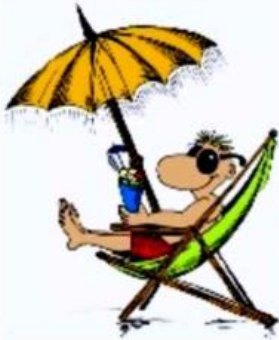 
Liebe Ortenberger Kinder, liebe Eltern,endlich ist es soweit. Wir können Euch und Ihnen endlich unsere neue Ferienprogrammseite präsentieren.  Wir haben Euch auch dieses Jahr nach vielen Wochen der Vorbereitung wieder ein neues Programm zusammengestellt. Natürlich macht es die diesjährige Corona-Situation recht schwierig. Viele der bekannten Angebote werden leider dieses Jahr nicht stattfinden und bei einigen Angeboten steht auch noch nicht fest, ob sie wirklich stattfinden können. Das erfahrt ihr dann einfach kurzfristig auf dieser Seite unter der Rubrik "Programmliste" oder auch im Ortenberger Amtsblatt.Ab diesem Jahr könnt ihr bequem von zu Hause aus die Angebote anschauen und auch online buchen.  Also gleich registrieren und loslegen.Wir werden ab  diesem Jahr die Plätze verlosen,  was bedeutet, dass nicht mehr die Reihenfolge der Anmeldung zählt, sondern jedes Kind hat die gleiche Chance auf eine faire Verteilung der Veranstaltungen. Die Anmeldung für alle Veranstaltungen muss bis zum 06. Juli 2020, 18.00 Uhr erfolgen. Nach der Verlosung bekommen alle Kinder/Eltern ein Schreiben/eine E-Mail in dem/der aufgeführt wird zu welchen Veranstaltungen die Kinder angemeldet sind.Es wird weiterhin eine Warteliste geben, d.h. sollte doch noch ein Platz frei werden, bekommt das nächste Kind auf der Warteliste die Chance doch noch an der Veranstaltung teilzunehmen.Nach der Verlosung, also ab 07. Juli 2020 ist keine Onlineanmeldung mehr möglich. Die noch freien Plätze und Infos zu den einzelnen Veranstaltungen können jedoch weiherhin hier eingesehen werden. Eine Anmeldung kann dann nur noch per Email erfolgen.Die Emailadresse lautet: ferienprogramm@ortenberg-baden.deWir behalten uns vor, bei geringem Interesse oder ungeeigneter Witterung einzelne Veranstaltungen abzusagen.In diesem besonderen Jahr bedanken wir uns ganz herzlich bei den Veranstaltern, die trotz den massiven Beschränkungen und Vorschriften bereit sind, unser Sommerferienprogramm zu unterstützen. Herzlichen Dank dafür.Im Namen der Gemeinde Ortenberg sowie der Veranstalter wünschen wir allen Teilnehmern unseres Ferienprogramms bei den Veranstaltungen viel Spaß und Freude sowie erlebnisreiche und erholsame Ferien.Und zum Schluss noch die dringende Bitte:Sprechen Sie mit ihren Kindern vor den Veranstaltungen unbedingt über die Einhaltung der Abstandsregelung von mindestens 1.50 Meter.  Nur gemeinsam sind wir stark gegen Corona!Wir wünschen Ihnen und Ihren Familien das Beste - passen wir auch weiterhin gut aufeinander auf!Herzliche GrüßeElke  BürkleFerienprogramm-Team Ortenberg